Springdale National School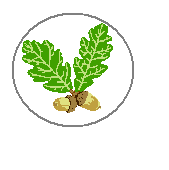 			  Lough Derg Road, Raheny, Dublin 5Dear Parents/Guardians,As you are aware, schools are obliged to report school attendance since the commencement of the Education (Welfare) Act, 2000. This obligation exists to protect children’s educational welfare. Because of this, it is important that you fill out an Absence Form if your child misses school. You should also telephone the school on the first morning of an absence before 8:50am.NOTIFICATION OF ABSENCEName of Child: ______________________________________Dates of Absence: ____________________________________	Number of Days: ________Reason for Absence (select one) Illness  	 	2. Urgent Family Business		3. OtherFurther information (if appropriate) ___________________________________________________________________________________________________________________________________________Signed: _______________________________________________